SOLUCIONES LENGUA UNIDAD 11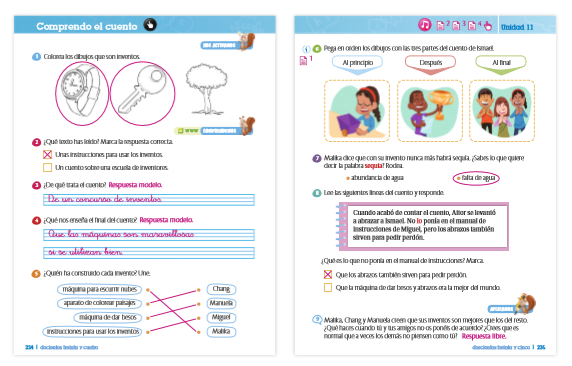 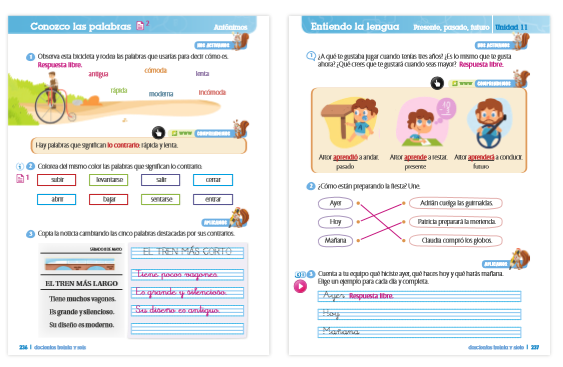 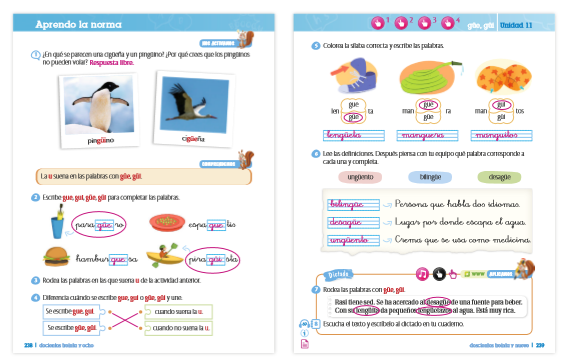 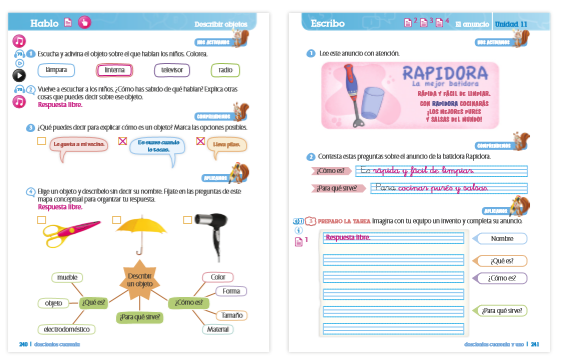 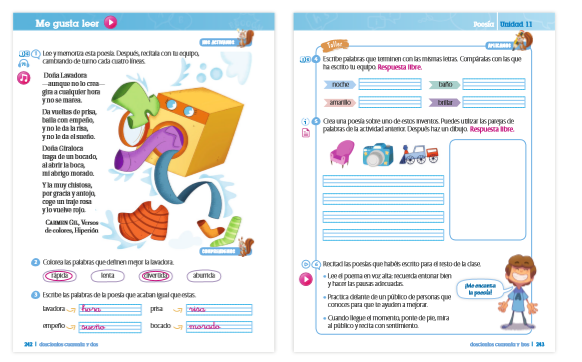 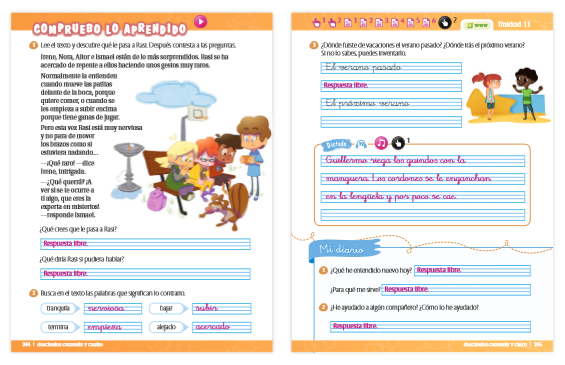 